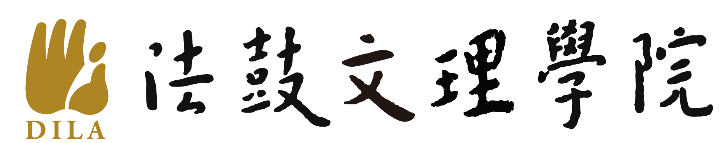 109學年度第2學期通識課程表中華民國109年3月 11 日 108學年度第2次通識委員會議通過
中華民國109年10月28 日 109學年度第1次通識委員會議通過開課班級科目代碼課程中文名稱課程英文名稱領域類別必/選修學分數每週上課時數每週上課時間授課老師佛學一BGE1002B0大一英文(II)【A】Freshman English(II)【A】語言、溝通必修22四10:10-12:00呂文仁老師佛學一BGE1002B0大一英文(II)【B】Freshman English(II)【B】語言、溝通必修22四10:10-12:00齊哲睦老師佛學一BGE100400思考與表達Thinking and Expressing人文、藝術必修11三09:10-10:00惠敏法師
果暉法師佛學一BGE2034B0體育-禪柔瑜伽(II)Physical Education: Zen Yoga(II)X必修02四15:10-17:00簡淑華老師佛學一BGE1006B0初級日文(II)Japanese Elementary Class(II)語言、溝通選修22一13:10-15:00陳宗元老師佛學一BGE1017B0大學國文(II)Collegiate Chinese(II)語言、溝通選修22五08:10-10:00黃淑齡老師佛學一BGE101100知識管理實務Knowledge Management: Research and Practice數理、資訊選修22四13:10-15:00法源法師佛學二BGE201800電腦概論Introduction to Computer Science and the Internet數理、資訊必修22五10:10-12:00王昱鈞老師佛學二BGE2004B0體育(IV)Physical Education(IV)/PE(IV)X必修02五15:10-17:00游麗君老師佛學二BGE2008B0中級日文(II)Japanese Middle Class(II)語言、溝通選修22一15:10-17:00陳宗元老師佛學二BGE203700情緒管理與人際溝通※隔年開課Emotional Management And Interpersonal Communication語言、溝通選修22四14:10-16:00郭文正老師佛學二BGE2027B0 禪韻國畫(II)Chan in Traditional Chinese   Painting(II)人文、藝術選修22四13:10-15:00簡淑華老師佛學二BGE203600數位時代的法律與生活Law and Life in the Digital Era社會、文化選修22五08:10-10:00張雅雯老師佛學三BGE302000倫理課題與生命反思※隔年開課Ethical Issues and Reflection of life人文、藝術選修22四10:10-12:00辜琮瑜老師佛學三BGE302300組織管理與宗教發展Organizational management and religious development社會、文化選修22一08:10-10:00楊坤修老師佛學三BGE401200環境藝術與建築美學Evironmental arts and  architectural aesthetics生命、環境選修22三08:10-10:00曾漢珍老師佛學三BGE302500人．科學Science and Humanity數理、資訊選修22四08:10-10:00黃文吟老師